Bible Study Notes for:	DEATH & suffering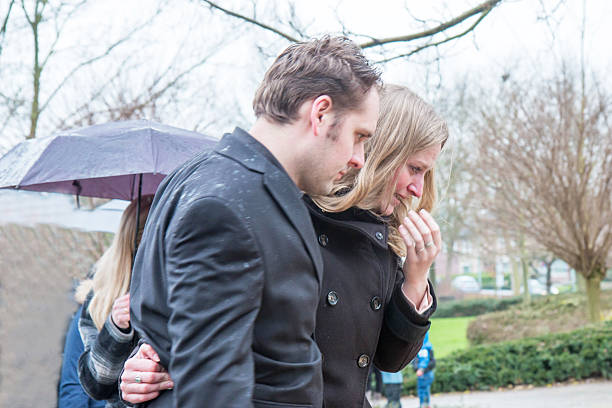 Not one of us is exempt …no matter who you are, at some point in your life you will encounter the grief of the death of a loved one, pain, sadness or perhaps a terminal illness. We all have an appointment with death; the only exception is the believers in Christ that will be called up in the Rapture. Of course none of us know when the Rapture will occur.  Why not just take a couple of minutes and examine your preparedness for death. You may decide to start a list beginning with life insurance policies, burial insurance (if you have), savings, 401K retirement fund (if you have), funeral arrangements, etc. But wait you need to know where you will spend eternity don’t you?  Isn’t that the most important? It is going to be for thousands and thousands of years and the Bible tells us that we can know if we are going to Heaven when we die. Surely you want to go to Heaven don’t you? God has already done all He can do to keep you from going to Hell. He sent His only begotten Son to die for our sins but you have to ask Him to forgive your sins in a simple childlike sincere faith and confess with your mouth that Jesus is the Son of God and that God raised Him from the dead. The shed blood of Christ is the only way to Heaven. There is simply no other way as the Bible tells us in… John 14:6  Jesus saith unto him, I am the way, the truth, and the life: no man cometh unto the Father, but by me.Why not mean that with your Heart, not just your Head and be prepared for eternity in Heaven? Christ warns and speaks more of Hell in the Scriptures than He does of Heaven. Don’t miss out on the opportunity that you have and be deceived by the lies of Satan, only to be sentenced to eternity in Hell. God don’t want that for you! Please remember that Heaven will exceed all of your expectations, even the streets are of gold and the gates are of pearl, THERE IS NO DEATH OR SICKNESS AND WE NEVER GROW OLD THERE. All Satan has to offer you is torment in Hell for eternity and he will do anything to get you there. Please don’t miss out on going to Heaven. Won’t you accept Jesus now as your Lord and savior?  Even as Christians, the death of someone we love is a painful experience. They leave behind an empty place in our hearts. The Bible says Christians don’t ‘grieve like those who have no hope’–but we will still grieve (1 Thessalonians 4:13).1 Thessalonians 4:13  KJV13But I would not have you to be ignorant, brethren, concerning them which are asleep, that ye sorrow not, even as others which have no hope.It is hard to see someone we love dealing with the loss of a loved one and not knowing the comforting words to encourage them through it. Death is a difficult experience for all of us.   The more we loved someone, the more we will miss them–and the more we will look forward to seeing them again in heaven.One of the most difficult experiences in life is losing someone we dearly love.  It’s especially hard when death comes unexpectedly and we do not get to say a final goodbye.Remember that God loves you and understands what you’re going through. When Jesus stood by the tomb of His friend Lazarus, He knew that shortly He would bring Lazarus back to life–but the Bible still says that ‘Jesus wept’ (John 11:35). John 11:35  KJV35Jesus wept.Your grief over the death of a loved one won’t go away quickly, but in time, your grief will lessen. Thank God each day for the years you had together. Don’t carry your burden alone but hand it over to Christ. The Bible says, ‘Cast your cares on the Lord and he will sustain you; he will never let the righteous fall’ (Psalm 55:22).” Psalm 55:22King James Version22 Cast thy burden upon the Lord, and he shall sustain thee: he shall never suffer the righteous to be moved.It is, perhaps, the most intimidating part of supporting a friend who has lost a loved one: What do we say to them?“I’m sorry” often feels overused and empty. “They’re in a better place now” is vague and potentially misleading. It is hard to see someone we love in the grip of loss and not know how to encourage them through it. It is hard for us to experience that sort of loss ourselves.God’s Word reminds us that there is a fundamental key to coping with grief: hope. Because of Jesus, we do not have to endure grief without the promise of hope (1 Thessalonians 4:13). Every person who trusts Jesus Christ as their personal Lord and Savior passes into eternal life. That hope is the foundation on which we can encourage each other and ourselves when we struggle with loss.1 Thessalonians 4:13 KJV13But I would not have you to be ignorant, brethren, concerning them which are asleep, that ye sorrow not, even as others which have no hope.Hope for the DepartedPeter wrote his final letter shortly before his execution. He wasn’t discouraged; he was looking forward to the future. He spoke of “looking forward to these things” and “[looking] for new heavens and a new earth in which righteousness dwells” (2 Peter 3:13-14).2 Peter 3:13-14 KJV13But I would not have you to be ignorant, brethren, concerning them which are asleep, that ye sorrow not, even as others which have no hope.14For if we believe that Jesus died and rose again, even so them also which sleep in Jesus will God bring with him.Life is full of hardships and difficult times. We have the promises of God to help, and we have the Holy Spirit within us. Part of grieving involves the immense sorrow we feel when we watch loved ones pass away. In that sorrow, we can cling to the assurance that in eternity their momentary pain is all but forgotten. They have passed into the presence of Almighty God where they will enjoy endless fellowship with Him.Hope for the BereavedBut the message of Scripture is that we can respond to painful experiences with hope that is rooted in a future beyond this life.When we experience difficult times we need to focus on the promises of God in that He has provided an eternal home where death, sorrow, crying, pain—all the “former things”—will have “passed away” forever (Revelation 21:4). That promise sustains us now. Revelation 21:4 KJV4And God shall wipe away all tears from their eyes; and there shall be no more death, neither sorrow, nor crying, neither shall there be any more pain: for the former things are passed away. We need to focus on the promises of God remember that He loves us and how He cares about the sparrows in the sky (Matthew 10:29) and the lilies in the field (Matthew 6:28–29). Matthew 10:29  KJV29Are not two sparrows sold for a farthing? and one of them shall not fall on the ground without your Father.Matthew 6:28–29  KJV28And why take ye thought for raiment? Consider the lilies of the field, how they grow; they toil not, neither do they spin:29And yet I say unto you, That even Solomon in all his glory was not arrayed like one of these.The psalms are a source of strength and healing during difficult times:How long, O Lord? Psalm 13Psalm 13   King James Version13 How long wilt thou forget me, O Lord? for ever? how long wilt thou hide thy face from me?2 How long shall I take counsel in my soul, having sorrow in my heart daily? how long shall mine enemy be exalted over me?3 Consider and hear me, O Lord my God: lighten mine eyes, lest I sleep the sleep of death;4 Lest mine enemy say, I have prevailed against him; and those that trouble me rejoice when I am moved.5 But I have trusted in thy mercy; my heart shall rejoice in thy salvation.6 I will sing unto the Lord, because he hath dealt bountifully with me.Preserve me, O God, for in You I put my trust. Psalm 16Psalm 16   King James Version16 Preserve me, O God: for in thee do I put my trust.2 O my soul, thou hast said unto the Lord, Thou art my Lord: my goodness extendeth not to thee;3 But to the saints that are in the earth, and to the excellent, in whom is all my delight.4 Their sorrows shall be multiplied that hasten after another god: their drink offerings of blood will I not offer, nor take up their names into my lips.5 The Lord is the portion of mine inheritance and of my cup: thou maintainest my lot.6 The lines are fallen unto me in pleasant places; yea, I have a goodly heritage.7 I will bless the Lord, who hath given me counsel: my reins also instruct me in the night seasons.8 I have set the Lord always before me: because he is at my right hand, I shall not be moved.9 Therefore my heart is glad, and my glory rejoiceth: my flesh also shall rest in hope.10 For thou wilt not leave my soul in hell; neither wilt thou suffer thine Holy One to see corruption.11 Thou wilt shew me the path of life: in thy presence is fulness of joy; at thy right hand there are pleasures for evermore.I will extol You, O Lord, for You have lifted me up. Psalm 30Psalm 30   King James Version30 I will extol thee, O Lord; for thou hast lifted me up, and hast not made my foes to rejoice over me.2 O Lord my God, I cried unto thee, and thou hast healed me.3 O Lord, thou hast brought up my soul from the grave: thou hast kept me alive, that I should not go down to the pit.4 Sing unto the Lord, O ye saints of his, and give thanks at the remembrance of his holiness.5 For his anger endureth but a moment; in his favour is life: weeping may endure for a night, but joy cometh in the morning.6 And in my prosperity I said, I shall never be moved.7 Lord, by thy favour thou hast made my mountain to stand strong: thou didst hide thy face, and I was troubled.8 I cried to thee, O Lord; and unto the Lord I made supplication.9 What profit is there in my blood, when I go down to the pit? Shall the dust praise thee? shall it declare thy truth?10 Hear, O Lord, and have mercy upon me: Lord, be thou my helper.11 Thou hast turned for me my mourning into dancing: thou hast put off my sackcloth, and girded me with gladness;12 To the end that my glory may sing praise to thee, and not be silent. O Lord my God, I will give thanks unto thee for ever.God is our refuge and strength. Psalm 46Psalm 46   King James Version46 God is our refuge and strength, a very present help in trouble.2 Therefore will not we fear, though the earth be removed, and though the mountains be carried into the midst of the sea;3 Though the waters thereof roar and be troubled, though the mountains shake with the swelling thereof. Selah.4 There is a river, the streams whereof shall make glad the city of God, the holy place of the tabernacles of the most High.5 God is in the midst of her; she shall not be moved: God shall help her, and that right early.6 The heathen raged, the kingdoms were moved: he uttered his voice, the earth melted.7 The Lord of hosts is with us; the God of Jacob is our refuge. Selah.8 Come, behold the works of the Lord, what desolations he hath made in the earth.9 He maketh wars to cease unto the end of the earth; he breaketh the bow, and cutteth the spear in sunder; he burneth the chariot in the fire.10 Be still, and know that I am God: I will be exalted among the heathen, I will be exalted in the earth.11 The Lord of hosts is with us; the God of Jacob is our refuge. Selah.O God, You are my God, early will I seek You. Psalm 63Psalm 63   King James Version63 O God, thou art my God; early will I seek thee: my soul thirsteth for thee, my flesh longeth for thee in a dry and thirsty land, where no water is;2 To see thy power and thy glory, so as I have seen thee in the sanctuary.3 Because thy lovingkindness is better than life, my lips shall praise thee.4 Thus will I bless thee while I live: I will lift up my hands in thy name.5 My soul shall be satisfied as with marrow and fatness; and my mouth shall praise thee with joyful lips:6 When I remember thee upon my bed, and meditate on thee in the night watches.7 Because thou hast been my help, therefore in the shadow of thy wings will I rejoice.8 My soul followeth hard after thee: thy right hand upholdeth me.9 But those that seek my soul, to destroy it, shall go into the lower parts of the earth.10 They shall fall by the sword: they shall be a portion for foxes.11 But the king shall rejoice in God; every one that sweareth by him shall glory: but the mouth of them that speak lies shall be stopped.In You, O Lord, I put my trust. Psalm 71Psalm 71   King James Version71 In thee, O Lord, do I put my trust: let me never be put to confusion.2 Deliver me in thy righteousness, and cause me to escape: incline thine ear unto me, and save me.3 Be thou my strong habitation, whereunto I may continually resort: thou hast given commandment to save me; for thou art my rock and my fortress.4 Deliver me, O my God, out of the hand of the wicked, out of the hand of the unrighteous and cruel man.5 For thou art my hope, O Lord God: thou art my trust from my youth.6 By thee have I been holden up from the womb: thou art he that took me out of my mother's bowels: my praise shall be continually of thee.7 I am as a wonder unto many; but thou art my strong refuge.8 Let my mouth be filled with thy praise and with thy honour all the day.9 Cast me not off in the time of old age; forsake me not when my strength faileth.10 For mine enemies speak against me; and they that lay wait for my soul take counsel together,11 Saying, God hath forsaken him: persecute and take him; for there is none to deliver him.12 O God, be not far from me: O my God, make haste for my help.13 Let them be confounded and consumed that are adversaries to my soul; let them be covered with reproach and dishonour that seek my hurt.14 But I will hope continually, and will yet praise thee more and more.15 My mouth shall shew forth thy righteousness and thy salvation all the day; for I know not the numbers thereof.16 I will go in the strength of the Lord God: I will make mention of thy righteousness, even of thine only.17 O God, thou hast taught me from my youth: and hitherto have I declared thy wondrous works.18 Now also when I am old and greyheaded, O God, forsake me not; until I have shewed thy strength unto this generation, and thy power to every one that is to come.19 Thy righteousness also, O God, is very high, who hast done great things: O God, who is like unto thee!20 Thou, which hast shewed me great and sore troubles, shalt quicken me again, and shalt bring me up again from the depths of the earth.21 Thou shalt increase my greatness, and comfort me on every side.22 I will also praise thee with the psaltery, even thy truth, O my God: unto thee will I sing with the harp, O thou Holy One of Israel.23 My lips shall greatly rejoice when I sing unto thee; and my soul, which thou hast redeemed.24 My tongue also shall talk of thy righteousness all the day long: for they are confounded, for they are brought unto shame, that seek my hurt.Oh, give thanks to the Lord, for He is good! Psalm 107Top of FormPsalm 107   King James Version107 O give thanks unto the Lord, for he is good: for his mercy endureth for ever.2 Let the redeemed of the Lord say so, whom he hath redeemed from the hand of the enemy;3 And gathered them out of the lands, from the east, and from the west, from the north, and from the south.4 They wandered in the wilderness in a solitary way; they found no city to dwell in.5 Hungry and thirsty, their soul fainted in them.6 Then they cried unto the Lord in their trouble, and he delivered them out of their distresses.7 And he led them forth by the right way, that they might go to a city of habitation.8 Oh that men would praise the Lord for his goodness, and for his wonderful works to the children of men!9 For he satisfieth the longing soul, and filleth the hungry soul with goodness.10 Such as sit in darkness and in the shadow of death, being bound in affliction and iron;11 Because they rebelled against the words of God, and contemned the counsel of the most High:12 Therefore he brought down their heart with labour; they fell down, and there was none to help.13 Then they cried unto the Lord in their trouble, and he saved them out of their distresses.14 He brought them out of darkness and the shadow of death, and brake their bands in sunder.15 Oh that men would praise the Lord for his goodness, and for his wonderful works to the children of men!16 For he hath broken the gates of brass, and cut the bars of iron in sunder.17 Fools because of their transgression, and because of their iniquities, are afflicted.18 Their soul abhorreth all manner of meat; and they draw near unto the gates of death.19 Then they cry unto the Lord in their trouble, and he saveth them out of their distresses.20 He sent his word, and healed them, and delivered them from their destructions.21 Oh that men would praise the Lord for his goodness, and for his wonderful works to the children of men!22 And let them sacrifice the sacrifices of thanksgiving, and declare his works with rejoicing.23 They that go down to the sea in ships, that do business in great waters;24 These see the works of the Lord, and his wonders in the deep.25 For he commandeth, and raiseth the stormy wind, which lifteth up the waves thereof.26 They mount up to the heaven, they go down again to the depths: their soul is melted because of trouble.27 They reel to and fro, and stagger like a drunken man, and are at their wit's end.28 Then they cry unto the Lord in their trouble, and he bringeth them out of their distresses.29 He maketh the storm a calm, so that the waves thereof are still.30 Then are they glad because they be quiet; so he bringeth them unto their desired haven.31 Oh that men would praise the Lord for his goodness, and for his wonderful works to the children of men!32 Let them exalt him also in the congregation of the people, and praise him in the assembly of the elders.33 He turneth rivers into a wilderness, and the watersprings into dry ground;34 A fruitful land into barrenness, for the wickedness of them that dwell therein.35 He turneth the wilderness into a standing water, and dry ground into watersprings.36 And there he maketh the hungry to dwell, that they may prepare a city for habitation;37 And sow the fields, and plant vineyards, which may yield fruits of increase.38 He blesseth them also, so that they are multiplied greatly; and suffereth not their cattle to decrease.39 Again, they are minished and brought low through oppression, affliction, and sorrow.40 He poureth contempt upon princes, and causeth them to wander in the wilderness, where there is no way.41 Yet setteth he the poor on high from affliction, and maketh him families like a flock.42 The righteous shall see it, and rejoice: and all iniquity shall stop her mouth.43 Whoso is wise, and will observe these things, even they shall understand the lovingkindness of the Lord.I will lift up my eyes to the hills. Psalm 121Psalm 121   King James Version121 I will lift up mine eyes unto the hills, from whence cometh my help.2 My help cometh from the Lord, which made heaven and earth.3 He will not suffer thy foot to be moved: he that keepeth thee will not slumber.4 Behold, he that keepeth Israel shall neither slumber nor sleep.5 The Lord is thy keeper: the Lord is thy shade upon thy right hand.6 The sun shall not smite thee by day, nor the moon by night.7 The Lord shall preserve thee from all evil: he shall preserve thy soul.8 The Lord shall preserve thy going out and thy coming in from this time forth, and even for evermore.I will praise You with my whole heart. Psalm 138Psalm 138   King James Version138 I will praise thee with my whole heart: before the gods will I sing praise unto thee.2 I will worship toward thy holy temple, and praise thy name for thy lovingkindness and for thy truth: for thou hast magnified thy word above all thy name.3 In the day when I cried thou answeredst me, and strengthenedst me with strength in my soul.4 All the kings of the earth shall praise thee, O Lord, when they hear the words of thy mouth.5 Yea, they shall sing in the ways of the Lord: for great is the glory of the Lord.6 Though the Lord be high, yet hath he respect unto the lowly: but the proud he knoweth afar off.7 Though I walk in the midst of trouble, thou wilt revive me: thou shalt stretch forth thine hand against the wrath of mine enemies, and thy right hand shall save me.8 The Lord will perfect that which concerneth me: thy mercy, O Lord, endureth for ever: forsake not the works of thine own hands.I cry out to the Lord with my voice. Psalm 142Psalm 142   King James Version142 I cried unto the Lord with my voice; with my voice unto the Lord did I make my supplication.2 I poured out my complaint before him; I shewed before him my trouble.3 When my spirit was overwhelmed within me, then thou knewest my path. In the way wherein I walked have they privily laid a snare for me.4 I looked on my right hand, and beheld, but there was no man that would know me: refuge failed me; no man cared for my soul.5 I cried unto thee, O Lord: I said, Thou art my refuge and my portion in the land of the living.6 Attend unto my cry; for I am brought very low: deliver me from my persecutors; for they are stronger than I.7 Bring my soul out of prison, that I may praise thy name: the righteous shall compass me about; for thou shalt deal bountifully with me.KJV Bible Verses About Death And DyingJohn 14:1-3 - Let not your heart be troubled: ye believe in God, believe also in me.

Ecclesiastes 12:7 - Then shall the dust return to the earth as it was: and the spirit shall return unto God who gave it.

John 11:25 - Jesus said unto her, I am the resurrection, and the life: he that believeth in me, though he were dead, yet shall he live:
John 3:16 - For God so loved the world, that he gave his only begotten Son, that whosoever believeth in him should not perish, but have everlasting life.

Daniel 12:2 - And many of them that sleep in the dust of the earth shall awake, some to everlasting life, and some to shame and everlasting contempt.

Matthew 10:28 - And fear not them which kill the body, but are not able to kill the soul: but rather fear him which is able to destroy both soul and body in hell.

1 Corinthians 15:51-54 - Behold, I shew you a mystery; We shall not all sleep, but we shall all be changed,    

Luke 23:43 - And Jesus said unto him, Verily I say unto thee, To day shalt thou be with me in paradise.

2 Corinthians 5:6-8 - Therefore we are always confident, knowing that, whilst we are at home in the body, we are absent from the Lord:    1 Thessalonians 4:13-18 - But I would not have you to be ignorant, brethren, concerning them which are asleep, that ye sorrow not, even as others which have no hope.   

John 14:3 - And if I go and prepare a place for you, I will come again, and receive you unto myself; that where I am, there ye may be also.

John 5:28-29 - Marvel not at this: for the hour is coming, in the which all that are in the graves shall hear his voice,    

John 14:1 - Let not your heart be troubled: ye believe in God, believe also in me.KJV Bible Verses About SufferingPsalms 34:19 - Many are the afflictions of the righteous: but the LORD delivereth him out of them all.

Isaiah 43:2 - When thou passest through the waters, I will be with thee; and through the rivers, they shall not overflow thee: when thou walkest through the fire, thou shalt not be burned; neither shall the flame kindle upon thee.

John 16:33 - These things I have spoken unto you, that in me ye might have peace. In the world ye shall have tribulation: but be of good cheer; I have overcome the world.

Romans 5:3-5 - And not only so, but we glory in tribulations also: knowing that tribulation worketh patience;    

Romans 8:18 - For I reckon that the sufferings of this present time are not worthy to be compared with the glory which shall be revealed in us.

2 Corinthians 4:8-10 - We are troubled on every side, yet not distressed; we are perplexed, but not in despair;    

2 Timothy 3:12 - Yea, and all that will live godly in Christ Jesus shall suffer persecution.

James 1:2-4 - My brethren, count it all joy when ye fall into divers temptations;    
1 Peter 4:12-19 - Beloved, think it not strange concerning the fiery trial which is to try you, as though some strange thing happened unto you:    

1 Peter 5:10 - But the God of all grace, who hath called us unto his eternal glory by Christ Jesus, after that ye have suffered a while, make you perfect, stablish, strengthen, settle you.

Revelation 21:4 - And God shall wipe away all tears from their eyes; and there shall be no more death, neither sorrow, nor crying, neither shall there be any more pain: for the former things are passed away.